 			Contract Cover Sheet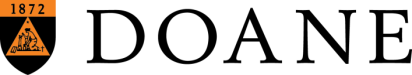 Name of Vendor:	_________________________________________________Contract/Product: 	_________________________________________________Term Period: 		_________________________________________________Description of Product/Service Provided: ______________________________________________________________________________________________________________________________________________________________________________________________________________________________________________________________
_____________________________________________________________________________________Associated Costs (Indicate Monthly/Annual Cost & Total Cost): _____________________________________________________________________________________

_____________________________________________________________________________________

__________________________________________________________________________________________________________________________________________________________________________

Annual Revenue Generated (If Applicable): 

_____________________________________________________________________________________Does the Contract result in revenue for Doane? If so, please provide the Cost Center these funds will be applied towards below. 

_____________________________________________________________________________________Contract Manager Signature: 		_______________________________________________
Vice President Signature: 		_______________________________________________


*If Technology Related - CIO Approval	_______________________________________________
Date: 					_______________________________________________